Donation for Loughborough Christian Union from DONOR NAME.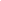 Loughborough Christian Union, accept that all donations are made without obligation and Loughborough Students’ Union reserves the right to refuse donations that contribute to activity deemed unsuitable.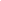 Club/Society Member: Gwern Prysor Davies				Date: DateDonor Contact Detailsname, email, numberDonor Addressdonor name, address 1, address 2, address 3, address 4Details of Donationfamily, friend, alumni, event, etc…Amount£?£?£?Club/Society Name & Contact DetailsLoughborough Christian Union, Gwern Prysor Davies, treasurer.lsucu@gmail.com, 07594667363